UNIVERSITATEA DE STUDII POLITICE ȘI ECONOMICE „C. Stere” DIN CHIȘINĂUFACULTATEA DE ECOLOGIE ȘI PROTECȚIA MEDIULUIDomeniul  INGINERIA MEDIULUI, Profil științific – 166.01. Ecologie și Protecția MediuluiStudii superioare de doctorat, ciclul IIICod disciplină Obiectivele disciplinei în termeni de competenţe profesionale (curs, cercetare şi aplicaţii);Secolul XX a fost marcat pe plan economic de două mari crize: energetică şi a apei. Resursele limitate de apă de consum de care dispune omenirea a impus schimbarea opticii pe plan mondial în ceea ce priveşte exploatarea şi gestionarea corectă acestei resurse. Cursul de faţă are menirea de a forma deprinderi practice de expertize ale apei în particular și a iniția cercetări științifice în domeniul Ecologiei și Protecției Mediului în general. Se urmăreşte însuşirea cunoştinţelor privind aplicații practice de cercetare în ingineria mediului cu utilizarea echipamentului digital PASCO-SUA în scopul protejării si corectării calităţilor apei, atmosferei și solului pentru proiectarea și exploatarea lor. Se dezvoltă metode, procedee, tehnologii și instalaţii digitale pentru diverse expertize ecologice de baza privind: captarea și tratarea apelor naturale în scopul potabilizării și obţinerii apei industriale de diverse categorii precum și a apei potabile aferente consumului urban; poluarea magnetică și electromagnetică a mediului; poluarea fonică și determinarea indicilor de calitate a mediului apă-sol-aer.Asigurarea cunoştinţelor teoretice şi practice necesare cercetărilor științifice, proiectării, exploatării şi întreţinerii maşinilor şi instalaţiilor pentru protecţia mediului;Dezvoltarea abilităților științifice, aprofundarea cunoştinţelor teoretice şi identificarea acestora în anumite soluţii constructive şi funcţionale ale elementelor sistemelor tehnologice de protecţie a factorilor de mediu;Formarea capacităţii de sinteză a informaţiilor ştiinţifice şi tehnice din domeniul proceselor tehnologice şi proiectarea fluxurilor tehnologice ecologice;Formarea şi dezvoltarea aptitudinilor privind proiectarea unor maşini, instalaţii, echipamente, utilaje destinate protecţiei factorilor de mediu;Utilizarea cunoştinţelor dobândite la disciplinele de cultură tehnică generală “Elemente de expertize”, “Stiința solului”, “Surse de radiaţii si tehnici de protecţie”, “Surse si factori de poluare”, “Poluarea fluidelor”, “Poluarea fonică”, “Poluarea magnetică și electromagnetică”, “Stiința și ingineria materialelor” etc., în studiul unor soluţii constructive specifice echipamentelor de protecţie a mediului;Asigurarea cunoştinţelor necesare predării disciplinelor “Bazele dezvoltării durabile”, „Bazele proiectării instalaţiilor de protecţie a mediului”, ș.a.;Formarea aptitudinilor corespunzătoare pentru studiul, cercetarea şi proiectarea unor soluţii, posibilităţi şi respectiv a unor modele noi eficiente economic în domeniul ecologiei şi instalaţiilor de protecţie a mediului.Formarea şi dezvoltarea competențelor digitale, deprinderilor de stabilire a indicatorilor de mediu adegvați, de stabilire a metodelor de achiziționare a datelor experimentale, interpretarea acestora cu softuri specializate și stabilirea acțiunilor ce trebuie întreprinse pentru înlăturarea neconformităților;Competenţe specifice (vizează competențele asigurate de programul de studiu);Experizele și cercetările științifice în domeniul Ecologiei și Protecției Mediului oferă suport atît pentru multe procese naturale și industriale prin cursul de faţă care este obligatoriu pentru formarea competenţelor specifice programului de studiu.	Prin parcurgerea activităţilor disciplinei se asigură:formarea competenţelor digitale de cercetare necesare pentru a avea o abordare durabilă şi în acord cu mediul natural a gestionării corecte a resurselor naturale de a apă, sol, atmosferă; dezvoltarea capacităţii de analiză pentru soluţionarea corectă a problemelor legate de calitatea şi cantitatea necesară de apă pentru procesele şi tehnologiile alimentare/industriale;aprofundarea cunoştinţelor de specialitate ale programului de studiu privind caracteristicile fizico chimice, biologice si bacteriologice ale apelor, solului, aerului, inclusiv  a modalitãţilor de protecţie a resurselor naturale încât sã fie respectate prevederile legislaţiei în vigoare;formarea competenţelor necesare pentru identificarea problemelor ecologice şi concepţia unui sistem de corect de tratare şi/sau monitorizare a resurselor naturale de mediu: sol-apă-aer;dezvoltarea capacitãţii de sintetiza a informaţiilor şi de management rapid aşa încât sã poatã concepe în cazuri concrete, uneori de criză, un plan sintetic şi integrat proceselor de producţie  care sã asigure corectarea şi menţinerea calitãţii apelor-solului si conservarea mediului;dezvoltarea capacităţii de a lucra în echipă şi a abilităţii de a colabora cu specialişti din alte domenii de activitate;formarea capacităţii de a transpune în practică cunoştinţele obținute prin inițierea cercetărilor științifice în domeniul Ecologiei și Protecției Mediului.Înţelegerea sistemului complex (aer, apă, sol) în care pot fi întâlniţi agenţii poluanţi, inovarea şi crearea de noi tehnologii nepoluante, durabile; Aplicarea conceptelor, teoriilor şi metodelor moderne în ceea ce priveşte cercetarea științifică, expertize a proceselor naturale şi echipamentele de epurare a atmosferei, apei şi solului; Aprofundarea cunostințelor teoretice, practice și identificarea acestora în anumite soluții ecologice în domeniile construcției și funcționării elementelor sistemelor tehnologice;Formarea capacitatii de sinteză a informațiilor știintifice și tehnice din domeniile proceselor tehnologice și proiectării fluxurilor tehnologice corespunzatoare, din punct de vedere a protecției mediului;Formarea aptitudinilor corespunzatoare pentru studiul, cercetarea si proiectarea unor soluții, posibilitați și respective a unor modele noi eficiente economic si ecologic;Formarea deprinderilor științifice și a gândirii tehnice, în concordanta cu principiile dezvoltarii durabile, având în vedere gestionarea resurselor, proiectarea produselor, utilizarea tehnologiilor si ciclul de viata al produselor;Întreţinerea, exploatarea, fabricarea, comercializarea, maşinilor, echipamentelor, instalaţiilor din: industria alimentară, agricultură, ecologie, protecţia mediului, biotehnologie, mediul rural cu evidențierea accentelor științifice;Abilitatea științifică de a identifica, formula, explica probleme de mediu și de a propune şi interpreta coerent soluții pentru rezolvarea acestora.Abilitatea de a folosi discipline de baza relevante pentru ingineria şi protecţia mediului în industrie;Abilitatea de a identifica formula si rezolva problemele obișnuite din ingineria şi protecţia mediului în industrie;Abilitatea de a selecta și utiliza adecvat metodele de monitorizare și indicatorii specifici fiecărei tehnologii, lucru în echipă;Deprinderi privind colectarea de date, interpretarea acestora și stabilirea acțiunilor determinante.CONŢINUTUL DISCIPLINEIPARTEA ICurs 1.Introducere în noţiunile de bază ale disciplinei. 						Importanţa problemelor științifice legate de exploatarea şi gestionarea surselor de apă. Tipuri de surse de apă: subterană, de suprafaţă, meteorică							2. Scheme generale de captare şi tratare a apelor. Aspecte științifice.			Principii de realizare, elemente componente obligatorii şi opţionale în funcţie de specificul sursei şi a condiţiilor de calitate impuse.							 3. Abordarea științifică: Eutrofizarea apei. Autoepurarea				4. Cantităţile de apă necesare. 								Recomandări privind stabilirea cantităţilor de apă necesare. Metodologia de determinare a cantităţilor de apă necesare. Relaţii de bază.							5. Surse naturale de alimentare cu apa. Investigații științifice.					Caracteristici fizico-chimice generale ale apelor naturale. Conţinutul in suspensii si turbiditatea apei. Gazele conţinute in apa, pH-ul apei. Săruri dizolvate. Substanţe organice. Caracteristici biologice si bacteriologice ale apei din surse naturale. Introducerea apelor naturale in funcţie de conţinutul unor indicatori de calitate, specificul calităţii diferitelor surse naturale de apa. 6. Conditii de calitate pentru apele de alimentare. Indici de calitate.				Condiţii de calitate pentru apa potabila. Condiţii de calitate pentru apele industriale. 7. Captarea apei subterane. Repere științifice.							Captarea apei prin puţuri, drenuri şi galerii drenante. Schema de principiu a unui sistem de alimentare cu apa. Captarea izvoarelor.8. Captări de apă de suprafaţă. Repere științifice.							Captarea apei din râuri. Captări în bazin. Captări în albie. Captări mobile. Captări cu baraj.9. Captarea apei din lacuri. Captarea apei din mare. Captarea apei meteorice.		10. Procedee și metode științifice de tratare a apei							Procese de baza. Alegerea schemelor tehnologice.10.1. Deznisiparea apei. Elemente de cercetare.							Definirea operaţiei. Bazele teoretice ale procesului de sedimentare. Deznisipatoare orizontale. Deznisipatoare verticale. caracteristici constructive si materiale de construcţie. date tehnice si relaţii pentru dimensionare si exploatare.10.2. Coagularea suspensiilor din apa								Instalaţii de tratare a apelor cu coagulant. Bazine de amestec si reacţie. Acceleratori de floculare, dozaje necesare.10.3. Decantarea apei										Definirea operaţiei. Decantoare orizontale. Decantoare verticale. Decantoare radiale. Decantoare suspensionale si lamelare. Caracteristici funcţionale si materiale de construcţie, principii de proiectare. Alegerea tipului de decantor si a parametrilor de dimensionare.10.4. Filtrarea apei											Mecanismul filtrării. Factorii determinanţi in procesul de filtrare. Viteza de filtrare. Filtre lente. Filtre rapide. Caracteristici constructive si materiale de construcţie. Date tehnice si relaţii pentru dimensionare, proiectare si exploatare. Alegerea tipului de filtru si a parametrilor de dimensionare.10.5. Dezinfectarea apei										Metode de dezinfectare. Dezinfectarea cu clor. Dezinfectarea cu ozon. Dezinfectarea cu raze ultraviolete. Consumuri de energie.11. Tratari speciale pentru corectarea unor proprietăţi fizico-chimice si organololeptice	 	Date de baza. Eliminarea oxigenului din apa. Deferizarea si demagnetizarea apei. Reducerea durităţii apei. Dedurizarea cu reactivi chimici. Dedurizarea apei cu schimbători de ioni. PARTEA IIFactorul de mediu – apa Sursele d eapă din naturăSurse subteraneSurse de suprafaţăSurse meteoriceProprietăţile apeiProprietăţi organolepticeProprietăţi fizico-chimiceProprietăţi biologiceCerinţe de apăPoluarea apeiSurse de poluareProcedee şi instalaţii pentru epurarea apeiAutoepurarea apeiCalculul gradului de epurare necesarEpurarea mecanică Epurarea mecanică prin reţinerea impurităţilor mari Epurarea mecanică în câmp gravitaţional Epurarea mecanică în câmp centrifugal Epurarea mecanică prin filtrareEpurarea biologicăEpurarea biologică aerobăEpurarea biologică anaerobăEpurarea chimicăNeutralizarea apelor uzateEpurarea apelor uzate prin reacţii de oxidareEpurarea apelor uzate prin precipitare, coagulare şi floculareEpurarea apelor uzate prin schimb ionicEpurarea cataliticăEpurarea fotocataliticăProcedee şi instalaţii pentru prelucrarea nămolurilorprotecţia surselor de apăFactorul de mediu – solul – 12 oreRolul şi importanţa soluluiCompoziţia soluluiProprietăţile soluluiProprietăţile fizice ale soluluiProprietăţile fizico – mecanice ale soluluiMaturitatea fizică a soluluiPoluarea soluluiSurse de poluareProcedee şi instalaţii pentru protecţia soluluiAutopurificarea soluluiPurificarea artificialăPrevenirea poluării soluluiPARTEA III. (Repere pentru cercetări științifice de grup și  individual)- Evaluarea şi monitorizarea elementelor modelului Presiune Stare , Răspuns, Indicatori de mediu;Obiectivele monitorizării;-Principii şi sisteme de monitorizare;Monitoringului Ecologic Integrat necesitate ; Sistemul de monitoring integrat al apelor (SMIAR);- Monitoringul stării ecologice şi chimice pentru apele de suprafaţă;Monitoringul apelor subterane.Monitoringul integrat al solurilor.Monitoringul aerului şi zgomotuluiMONITORINGUL EMISIILOR. Noţiuni generale privind modelarea şi monitorizarea mediului industrial:- Monitorizarea discontinua a emisiilor:- Planificarea măsurătorilor;- Efectuarea măsurătorilor;- Evaluare/întocmirea raportului/Documentaţie;- Supravegherea continuă a emisiilor;- Montarea, funcţionarea şi asigurarea calităţii aparatelor de măsurare verificate asupra gradului de adecvare;- - Evaluarea şi documentarea valorilor măsurate, transmiterea lor către autoritate/supravegherea emisiilor;- Transmisiune la distanţă a datelor de emisie;6. Procedura de notificare în caz de funcționare necorespunzătoare;7. Realizarea Planului de monitorizare a GES;8. Rapoart de monitorizare a GES;9 Registrul european al poluanților emiși și trensferați;10. Ghid pentru monitorizare;11 Controlul/evaluarea calității monitorizării.Lucrări practice cu elemente de cercetări științifice. PARTEA A.Analiza apelor din natură prin metode chimiceDeterminarea densităţii apelor cu picnometrul si areometrul.Determinarea gradului de coroziune si stabilitate al apei.Determinarea conţinutului de materii in suspensie, a pierderilor la calcinare si a reziduului la calcinare.Determinarea turbidităţii apei pe diverse tipuri de apa.Determinarea vitezei de filtrare la curgerea prin medii cu porozitate diferită. Legea lui Darcy.Determinarea indicelui de filtrabilitate pentru pânze şi materiale filtranteDeterminarea vitezei de exploatare a decantoarelorDeterminarea concentratiei unei solutii prin metode spectrofotometrice.Aplicaţii numerice privind determinarea necesarului de apă pentru industrii şi dimensionarea bazinelor de sedimentarePARTEA B. Lucrări de laborator (dacă este cazul)Metode moderne de determinare a indicilor ce caracterizează operaţia de mărunţireMori cu corpuri de rostogolireMori cu ciocaneStudiul procesului de calibrareDeterminarea consumului de energie la mărunţire produselor vegetale. Determinarea momentului de torsiune Determinarea vâscozităţii diferitelor tipuri de soluţiiStabilirea bilanţului termic şi de materiale la un uscător prin convecţieStudiul procesului tehnologic la utilajelor pentru amestecareSepararea electrică. Calculul electrofiltruluiSepararea prin filtrare. Predimensionarea filtrelor cu saciStudiul procesului de epurare mecanică în câmp gravitaţional. Dimensionarea decantoarelorSepararea uscată prin sedimentare. Dimensionarea deznisipatoarelorSepararea particulelor după proprietăţile aerodinamiceDeterminarea permeabilităţii la apă a hârtiilor filtrantePARTEA C. Lucrări de laborator de INGINERIA MEDIULUI cu Laborator digital PASCO-SUA mobil cu senzori (35 senzori)BIBLIOGRAFIABartha, Iosif – Urban Public Works – Editura Gh. Asachi Iaşi, 2002;Ianculescu, Ov., Ionescu, Gh., Racoviţeanu, R. – Epurarea apelor uzate, Ed. Ed. Matrix Rom, Bucureşti, 2001;Negulescu M. - Epurarea apelor uzate industriale, Ed. Tehnicã Bucureşti, 1989;Pîslãraşu I, Rotaru N., Teodorescu M. - Alimentãri cu apã, Ed. Tehnicã, Bucuresti 1981Stoianovici S., Robescu D., - Procedee şi echipamente mecanice pentru tratarea si epurarea apei, Ed. Tehnicã, Bucureşti 1982; Topliceanu, L. – Apa – captare, tratare, epurare. Ed. Tehnica-Info Chisinau, 2003;Nedeff Valentin, 1998 – Procedee şi tehnici de protecţie a mediului în agricultură şi industria alimentară, Ed, Tehnică, ChişinăuNedeff Valentin, 2001 – Separarea mecanică a produselor granulometrice şi pulverulente din industria alimentară, Ed. Tehnică-Info, chişinău;Ciobanu Domnica, Nedeff Valentin, 2002 – Surse şi factori de poluare chimici în diferite medii industriale, Ed. Tehnică-Info, Chişinău;Măcărescu Bogdan, Nedeff Valentin, 2003 – Ingineria şi protecţia mediului în industrie, Ed. Tehnică-Info, Chişinău;Nedeff Valentin, 1997, Procese de lucru, maşini şi instalaţii pentru industria alimentară, Ed. Agris, Bucureşti;Nedeff Valentin, 1997 – Procese de lucru şi consumuri de energie la lucrările solului, Ed. Agris, Bucureşti.Manuale PASCO cu experimente/lucrări de laborator/expertize la disciplinile:ȘTIINȚE FIZICEFENOMENE MECANICE FENOMENE TERMICEFENOMENE ELECTRICEFENOMENE MAGNETICEFENOMENE OPTICEFENOMENE ATOMCE FENOMENE NUCLEARELecția 11: http://www.pasco.com/products/probeware/interfaces-and-dataloggers/index.cfm2: http://www.pasco.com/prodCompare/spark-element/index.cfm3: http://www.pasco.com/prodCatalog/OS/OS-8525_diode-laser-basic-optics/index.cfm#specificationsTab4: http://www.pasco.com/prodCatalog/OS/OS-8514_mini-laser-160with-bracket/index.cfm#specificationsTab5: http://www.pasco.com/prodCatalog/PS/PS-2174_pasport-weather-anemometer-sensor/index.cfm6: Polymedia in Russia is keeping an excellent PASCO Instagram page -https://www.instagram.com/pasco_russia/Please consider something similar for your markets. Could be an excellent marketing tool for you and your PASCO customers.Lecția 2https://www.pasco.com/prodCatalog/PS/PS-2932_advanced-physics-standard-sensor-bundle/https://www.pasco.com/wireless/Lecția 3https://www.pasco.com/prodCompare/advanced-physics-2-bundles/index.cfmhttps://www.pasco.com/prodCatalog/PS/PS-2944_ap-and-advanced-high-school-physics-equipment/index.cfmLecția 4https://www.pasco.com/equip/DECIZIA COMISIEI 2007/589/CE privind stabilirea unor orientări privind monitorizarea şi raportarea emisiilor de gaze cu efect de seră în conformitate cu Directiva 2003/87CE a Parlamentului European şi a Consiliului;REGULAMENTUL (CE) nr. 166/2006, al Parlamentului European şi al Consiliului privind înfiinţarea Registrului European al Poluanţilor Emişi şi Transferaţi, şi modificarea Directivelor Consiliului 91/689/CEE şi 96/61/CE;Ghidului de referinţă privind PRINCIPII GENERALE DEMONITORIZARE, (IPPC) Septembrie 2002;Ghid pentru monitorizarea şi automonitorizarea emisiilor de dioxid de sulf, oxizi de azot şi pulberi, provenite de la instalaţiile mari de ardere;Twinning Project RO2004/IB/EN-09, Ghidul de monitorizare a emisiilor in aer conform anexei 1 a OUG  152/2005 in RomâniaORDIN nr. 745/2002, modificat de Ordinul 27/2007 privind stabilirea aglomerărilor si clasificarea aglomerărilor si zonelor pentru evaluarea calităţii aerului în România;Măcărescu B. C. şi colab. - Legislaţie Reglementări şi standarde de protecţia mediului, Editura Performantica Iaşi-2006;Stătescu F. -Monitorizarea calităţii solului , Editura Gh. Asachi Iaşi-– 2003;Ţuţuianu Ovidiu, Evaluarea şi Raportarea performanţei de mediu- indicatori de mediu, editura AGIR- 2006;Directiva 96/61/CE privind prevenirea, reducerea şi controlul integrat al poluării, și Directiva 61/RECAST.DIN-EN 14181 Emisiile din sursele stationare – asigurarea calitatii pentru dispozitivele automate de masurare.TRANSDISCIPLINARITATE:LABORATOR DIGITAL INTERDISCIPLINAR DE BIOLOGIE, CHIMIE, FIZICĂ ŞI ŞTIINŢE INTEGRATE BiologiePloaia acidăActiunea enzimelorExplorarea microclimatelorPermiabilitatea membraneOrganismele si  pH-ulOsmozaFotosinteza si respiraţia plantelorRespiraţia seminţelor germinateRolul  de tampoaneTranspirațiaChimieZero absolute ( Legea lui Gay-Lussac )Titrarea acido-bazicăLegea lui BoyleConcentraţia soluţiilor (Legea lui Beer )Titrarea dioptrică a  reacției chimice  în mai multe etapeBateriile electrochimiceEvidenţa reacţiei chimiceÎncălzirea  reacţiei şi soluţieiForţa intermolecularăProcentul de ozigen in aerŞtiinţa despre pămîntPoluarea aerului şi ploaia acidăLegarea  hidrogenului din apăInsolaţia şi sezoaneleMonitorizarea calităţii apeiRadiaţia energiei de transferPH-ul soluluiSlinitatea solului, Materiale şi echipamenteCăldura specifică  a terenului faţă de apăTratarea apeiInvestigaţii ElimentareSchimbările endoterme şi exotermeSimţirea şi masurarea temperaturiiÎncalzirea terenului şi a apeiPăstrarea călduriiIluminarea unui becTopirea şi fierbereaAmestecarea apei calde si reciTemperaturile în mediuCe este un conductorCe este un circuit electricŞcoala mediePloaia acida şi cresterea plantelorAccelerarea proprieStralucirea luminiiExplorarea mediului de temperaturiCartografiere fundului de oceanOperaţiune de îngheţ profundRecuperarea ritmului cardiac – clipuri de urecheCaracteristicile soluluiTermoreglarea corpuluiVarietatea luminilorVarietatea vitezelor de reacţieDe ce noi ne spalam pe dinţiFizicaAcceleraţiaPrincipiul lui ArchimedeConservarea energieiInducţia electromagneticăMgnetismulLegea întii a lui NewtonLegea a doua a lui NewtonLegea lui OhmVitezaVoltajulOptica şi Spectroscopie. Fizica atomului si a nucleuluiECHIPAMENT DIGITAL. RESURSE (soft de achiziția și prelucrarea datelor experimentale). MATERIALE. MANUALE.Lecția 1.Lecția 4Plan Lecția 4STABILIREA NOTEI FINALEFIŞA DISCIPLINEI:Metodologia cercetării științifice în domeniul Ecologiei și Protecției MediuluiAn studiuSemestrulDurata(săptămâni)CursSeminarLaboratorProiectCrediteTotal ore semestruTotal ore semestruAn studiuSemestrulDurata(săptămâni)Ore săptămânalOre săptămânalOre săptămânalOre săptămânalCrediteTotal oreStudiu individualStatut disciplină Statut disciplină Statut disciplină ObligatorieOpţionalăFacultativăXCategorie disciplină (se marchează cu X)Categorie disciplină (se marchează cu X)Categorie disciplină (se marchează cu X)Categorie disciplină (se marchează cu X)FundamentalăÎn domeniuDe specialitateComplementarăXPrecondiţii de accesare a disciplineiObligatoriiPrecondiţii de accesare a disciplineiRecomandateIngineria mediului. Studiu de impact, Surse şi factori de poluare, Elemente de inginerie a mediului, Procedee şi tehnici pentru protecţia mediului.Interfețe PASCOInterfețe PASCOUSB Link PS-2100A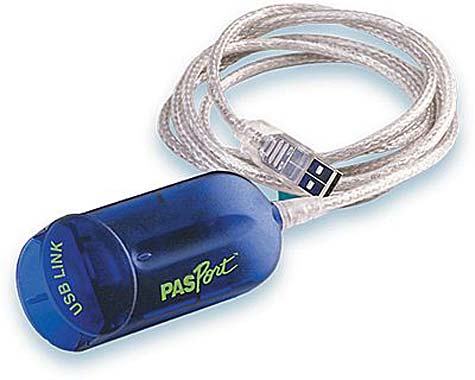 AirLink PS-3200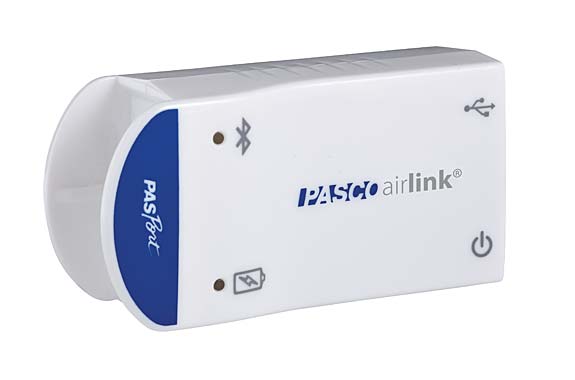 SPARKlLink PS-2009A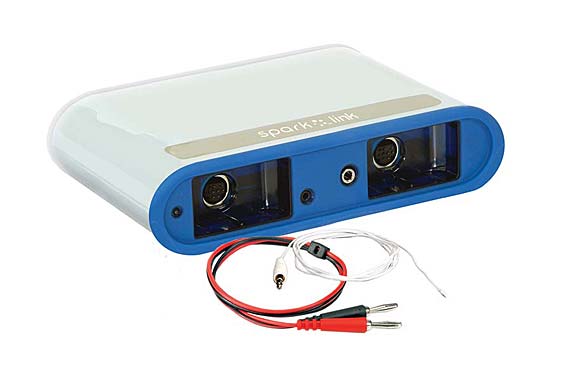 SPARKlLink Air  PS-2011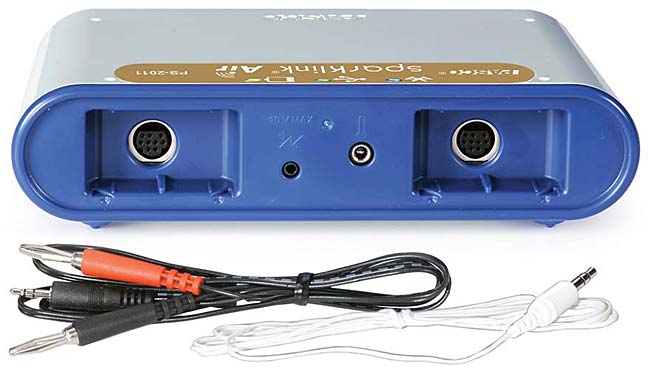 PASPORT Air Link 2 PS-2010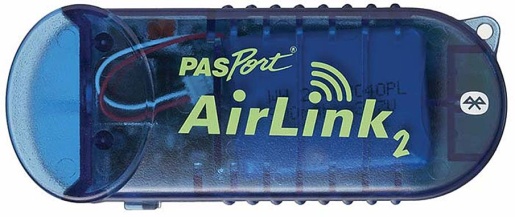 AirLink PS -3200Interfață Universală 550 UI-5001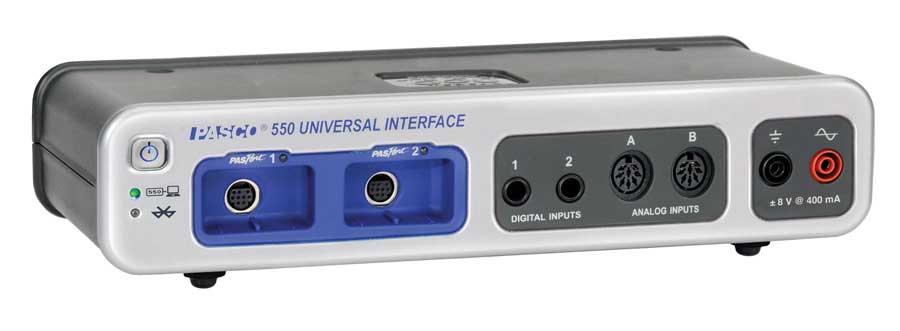 Interfață Universală 850 UI-5000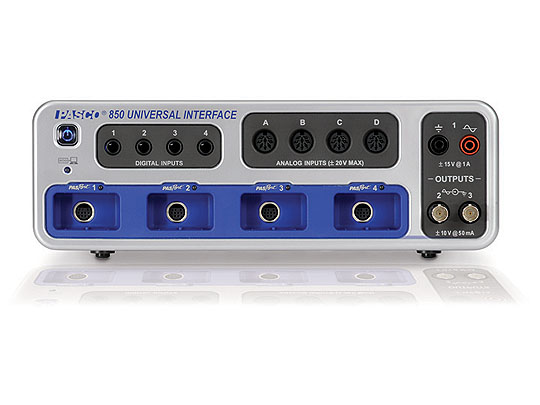 Interfeţele permit conectarea oricărui dintre cei de peste 80 de senzori * PASPORT la compiuter, iPad, iPhone, Android comprimat, Chromebook sau complimentar folosind un Element de SPARK ca interfață PASCO. Senzorii wireless se conectează direct la dispozitive, fără a fi nevoie de o interfață.Interfeţele permit conectarea oricărui dintre cei de peste 80 de senzori * PASPORT la compiuter, iPad, iPhone, Android comprimat, Chromebook sau complimentar folosind un Element de SPARK ca interfață PASCO. Senzorii wireless se conectează direct la dispozitive, fără a fi nevoie de o interfață.https://www.pasco.com/products/probeware/interfaces-and-dataloggers/index.cfmhttps://www.pasco.com/products/probeware/interfaces-and-dataloggers/index.cfmElementul SPARK Elementul SPARK Elementul SPARK Elementul SPARK PS-3100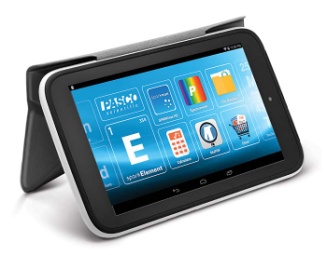 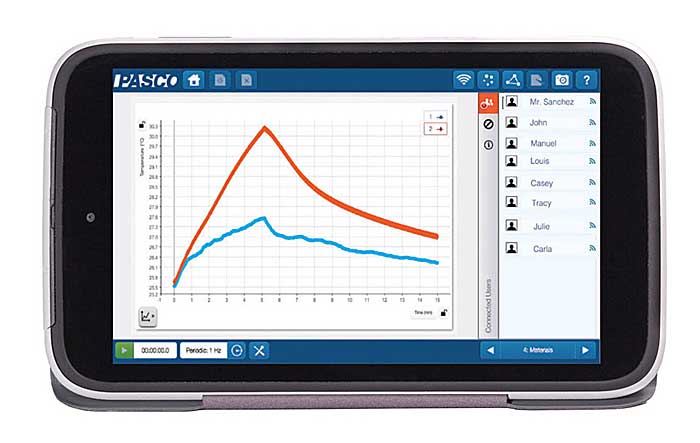 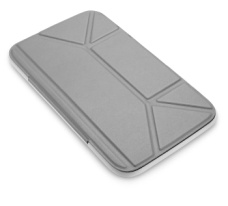 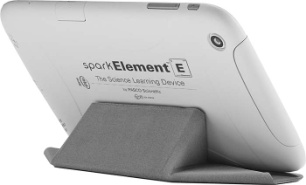 Elementul SPARK cu InterfețeElementul SPARK cu InterfețeElementul SPARK cu InterfețeElementul SPARK cu AirLink PS-3102A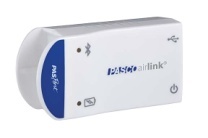 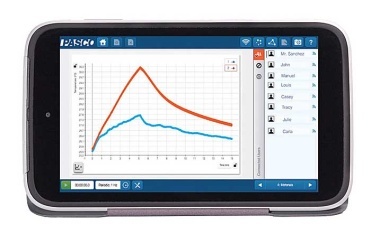 Elementul SPARK cu SPARKlink Air PS-3103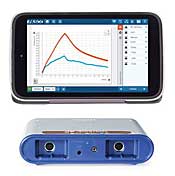 Elementul SPARK cu Interfața Universală 550. PS-3104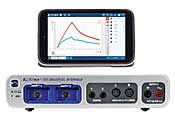 https://www.pasco.com/prodCompare/spark-element/index.cfmhttps://www.pasco.com/prodCompare/spark-element/index.cfmhttps://www.pasco.com/prodCompare/spark-element/index.cfmDisciplinaDisciplina prin cercetareDisciplina prin cercetare avansatăDisciplina prin cercetare avansatăDisciplina avansatăDisciplinaDisciplina prin cercetare avansată 1Disciplina prin cercetare avansată 2ColegiuFizicaPhysicsBiologiaBiologyChimiaChemistryPământ și mediuGeografie, EcologieEarth & EnvironmentalȘtiințe FizicePhysical Science тхроугх  InquiryȘtiința soluluiGimnaziu-UniversitateGimnaziu-UniversitateGimnaziu-UniversitateGimnaziu-UniversitateȘtiința viețiiGimnaziu-UniversitateGimnaziu-UniversitateGimnaziu-UniversitateGimnaziu-UniversitateȘtiință FizicăPhysical ScienceGimnaziu-UniversitateGimnaziu-UniversitateGimnaziu-UniversitateGimnaziu-UniversitateȘtiințele naturiiPhysical SciencePrimar. Gimnaziu-UniversitatePrimar. Gimnaziu-UniversitatePrimar. Gimnaziu-UniversitatePrimar. Gimnaziu-UniversitateȘtiințe elimentarePrimar. Gimnaziu-UniversitatePrimar. Gimnaziu-UniversitatePrimar. Gimnaziu-UniversitatePrimar. Gimnaziu-Universitatehttps://www.pasco.com/equip/https://www.pasco.com/equip/https://www.pasco.com/equip/https://www.pasco.com/equip/https://www.pasco.com/equip/Manuale pentru laboratorManuale pentru laboratorPhysics  (F)Physics through Inquiry  (F1)Advanced Physics through Inquiry 1  (F2)Advanced Physics through Inquiry 2  (F3)Advanced Physics  (F4)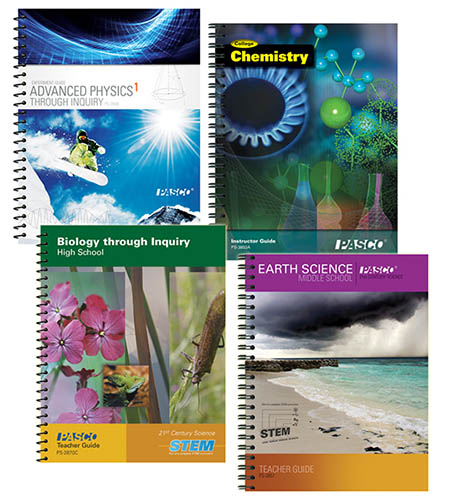 Biology (B)Biology through Inquiry  (B1)Advanced Biology through Inquiry  (B2)College Biology  (B3)Chemistry (Ch)Chemistry through Inquiry  (Ch1)Advanced Chemistry through Inquiry (Ch2)College Chemistry  (Ch3)Earth & EnvironmentalAdvanced Environmental and Earth SciencesCollege Environmental Science (coming soon)Middle & Primary (PG)Middle School Earth Science  (PG1)Middle School Life Science  (PG2)Middle School Physical Science  (PG3)Elementary School Science  (PG4)Physical SciencePhysical Science through Inquiryhttps://www.pasco.com/equip/Module STEM PascoModule STEM PascoSTEM Module: Air Bag  (M1)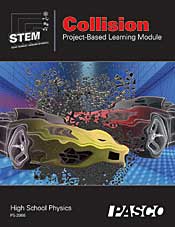 STEM Module: Biosphere  (M2)STEM Module: Collisions  (M3)STEM Module: Egg Drop  (M4) Modulul STEM: Air BagModulul STEM: BiosferaModulul STEM: ColiziuniModulul STEM: ou picăturăSPARKlabsSPARKlabsHorizon Renewable Energy SPARKlabs (middle school)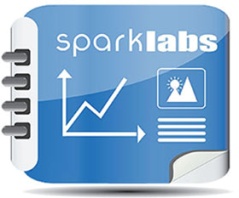 Horizon Renewable Energy SPARKlabs (high school)Sally Ride Science: Our Changing ClimateSally Ride Science: Earth's Precious ResourcesOlder Lab Manuals                     Lab mai vechi ManualeOlder Lab Manuals                     Lab mai vechi ManualeOlder Lab Manuals                     Lab mai vechi ManualeXplorer GLX Lab ManualsScienceWorkshop Physics ManualsPhysics ExplorationsPhysics with the Xplorer GLX Lab ManualAdvanced Physics with the Xplorer GLX Lab ManualHigh School Physics with the Xplorer GLX Lab ManualComprehensive Physics Systems ExperimentsPhysics 750 Vol.1 Teacher's GuidePhysics 750 Vol.2 Teacher's GuideExploration in Physics Lab Manual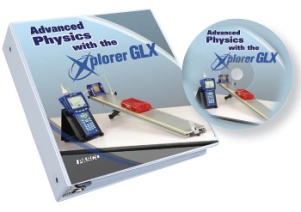 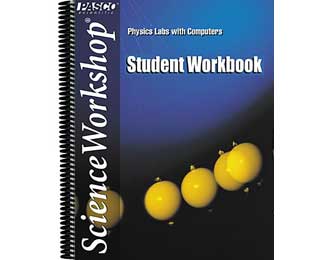 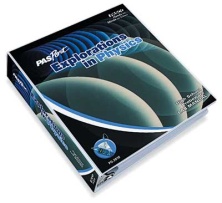 Forma de verificare (Examen, Colocviu, Verificare pe parcurs)Forma de verificare (Examen, Colocviu, Verificare pe parcurs)Colocviu Modalitatea de susţinere (Scris şi Oral, Oral, Test grilă, etc.)Modalitatea de susţinere (Scris şi Oral, Oral, Test grilă, etc.)OralPuncte sau procentajNOTARERăspunsuri la examene, colocviuRăspunsuri la examene, colocviu5 (50%)NOTAREEvaluare activităţi aplicative (laborator, proiect,practica)Evaluare activităţi aplicative (laborator, proiect,practica)3 (30%)NOTAREPrezenţă activă la curs şi seminarPrezenţă activă la curs şi seminar1 (10%)NOTARELucrare de verificareLucrare de verificare0NOTARETeme de casăTeme de casă1 (10%)NOTAREAlte activităţi (specificaţi)Alte activităţi (specificaţi)NOTARETOTAL PUNCTE SAU PROCENTETOTAL PUNCTE SAU PROCENTE10 (100%)Condiţii minime de promovare(cum se obţine nota 5)Condiţii de obţinere a notei maximePredarea temelor de casă, prezenţă activă la curs şi laborator, prezenţa la examenul finalPredarea temelor de casă, prezenţă activă la laborator, răspunsuri la tematica examenul finalForme activitateMetode didactice folositeCursPrelegerea, dialogul, CercetareSeminarInterpretarea rezultatelor științificeLaboratorExperimente. Expertize. Comunicarea, exemplificarea, interpretarea rezultatelor experimentaleExpunerea scopului lucrării,  utilizarea indrumarului de laborator, lucru în team –teaching pentru măsurători, prelucrarea rezultatelor, utilizarea softurilor şi soluţionarea aplicaţiilor.Proiect/practicaElaborarea și oformare publicațiilor științificeTitular disciplinăTitular disciplinăNumele şi PrenumeleEVTODIEV Igor InstituţiaUniversitatea de Studii Politice și Economice Europene „C. Stere” din ChișinăuDepartament / CatedrăEcologie și Protecția MediuluiTitlul ştiinţificDoctor Habilitat în științe fizico-matematice.Gradul didacticProfesor Universitar Încadrarea (normă de bază în Univ./asociat)CumulVârsta44 aniSemnăturaFuncţia Grad didacticPrenumele şi NumeleSemnăturaDataAvizat*Şef catedrăConf. univ. dr..Așevschi Valentin Aprobat**Directorul Școlii Doctorale în Științe Economice și EcologiceDr. Hab., Prof. univ. univ. Dr.Ganea Victoria